CHÀO MỪNG 41 NĂM NGÀY NHÀ GIÁO VIỆT NAM 20/11     Là người Việt Nam, chắc hẳn ai ai cũng nhớ truyền thống tôn sư trọng đạo mà cha ông ta đã truyền dạy từ bao đời nay: “Một chữ cũng thầy, nữa chữ cũng thầy” hay “Muốn sang thì bác cầu Kiều/ Muốn con hay chữ thì yêu lấy thầy”.Cha mẹ là những người đã sinh ra các em học sinh, nuôi dưỡng các em, nhưng Thầy cô giáo là người mang đến cho các em kiến thức, chắp cánh cho các em những ước mơ bay cao, bay xa, cho các em hành trang tri thức vào đời và trở thành những con người hữu ích cho xã hội. Sau này khi các em lớn lên, đôi chân dù có đi xa đến đâu vẫn không thể bỏ quên những ký ức về lòng biết ơn đối với những người thầy, người cô đã tận tình dạy bảo các em! Đặc biệt hơn là các cô giáo mầm non phải thay cha mẹ trẻ chăm sóc các bé từng miếng ăn, giấc ngủ, dạy bảo các bé từ những ngày đầu chập chững bước chân vào mái trường. Sinh thời Cố thủ tướng Phạm Văn Đồng đã từng nói: “Nghề dạy học là nghề cao quý nhất trong các nghề cao quý, sáng tạo nhất trong các nghề sáng tạo”.Nguyên Bộ trưởng Bộ GD&ĐT Nguyễn Thiện Nhân cũng đã nói: Tương lai của dân tộc Việt Nam trong thể kỉ XXI là nằm ở khối óc và trái tim của các thầy cô giáo.Có thể thấy sứ mạng cao cả mà những người thầy đang mang trên vai thật lớn lao và xã hội luôn biết ơn, tin tưởng và tôn vinh nghề giáo, tôn vinh những người thầy đang ngày đêm cần mẫn trong sự nghiệp Trồng người. Hôm nay, hoà trong không khí tưng bừng của cả nước chào mừng ngày Nhà giáo Việt Nam, trường Tiểu học Giang Biên long trọng tổ chức Lễ kỷ niệm 41năm ngày Nhà giáo Việt Nam 20/11.    Dưới đây là những hình ảnh của buổi chào mừng 41 năm ngày nhà giáo Việt Nam: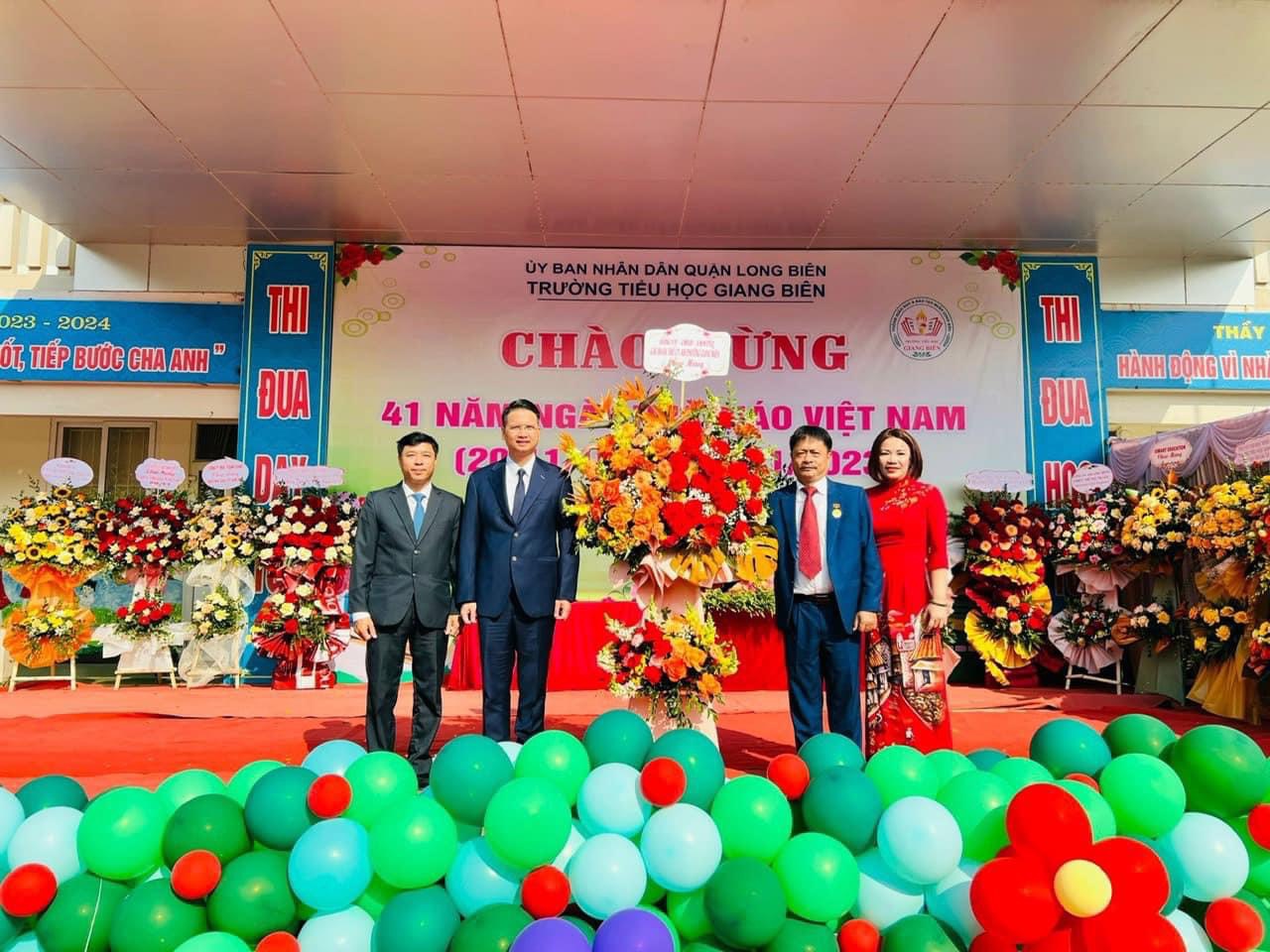 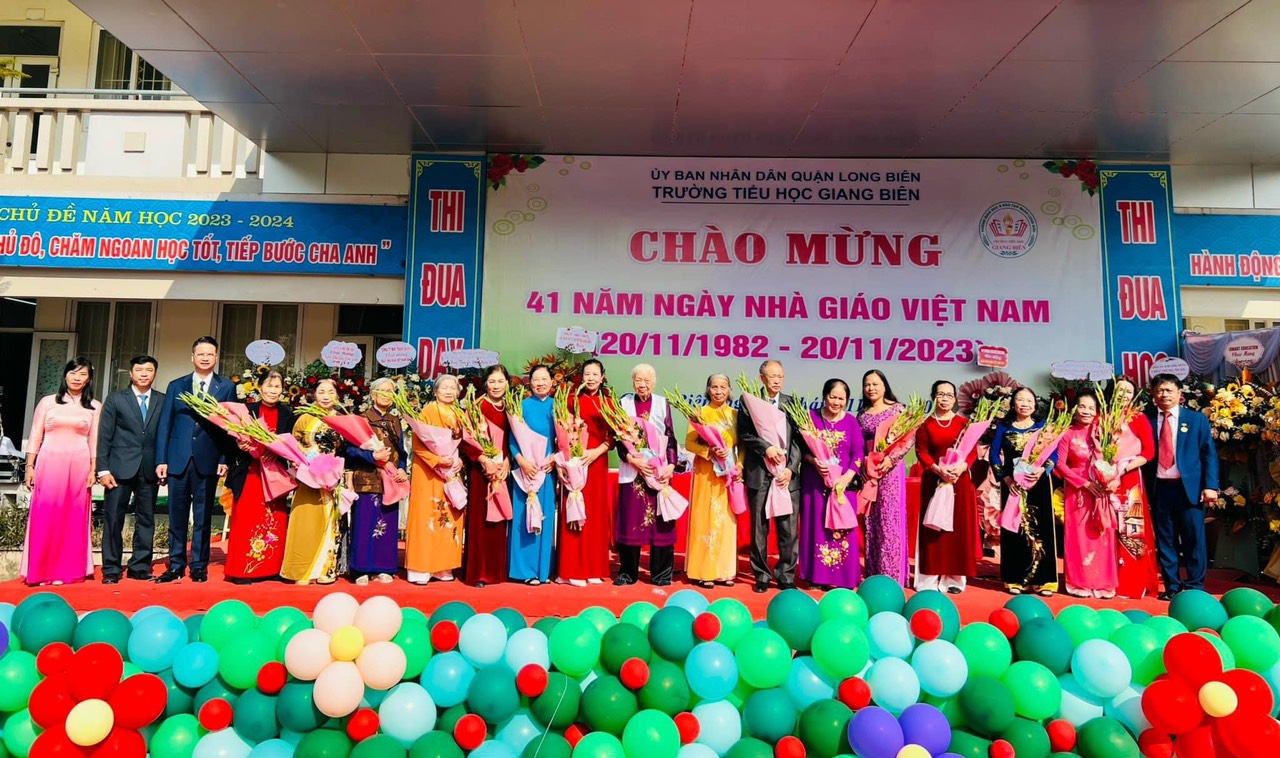 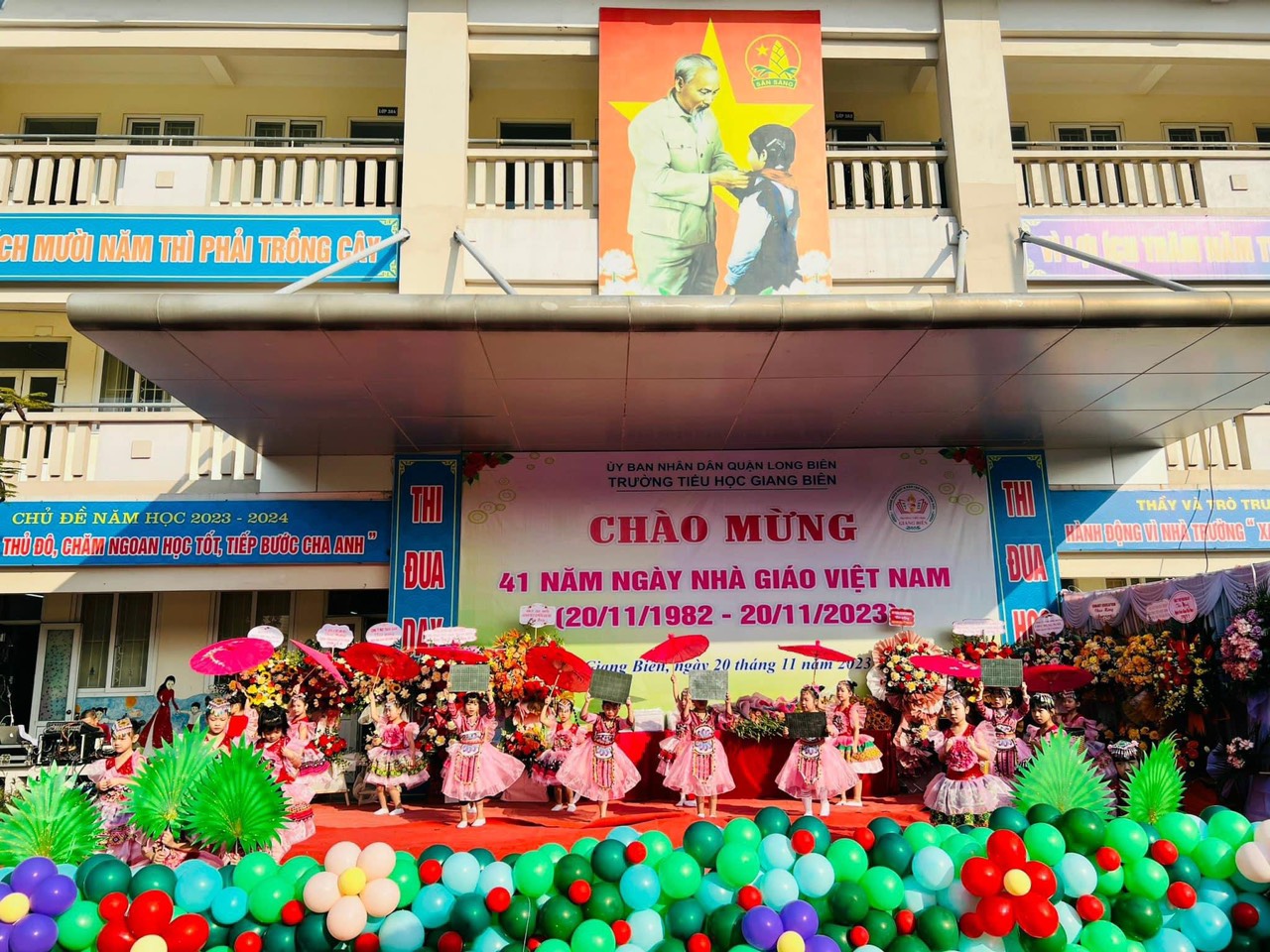 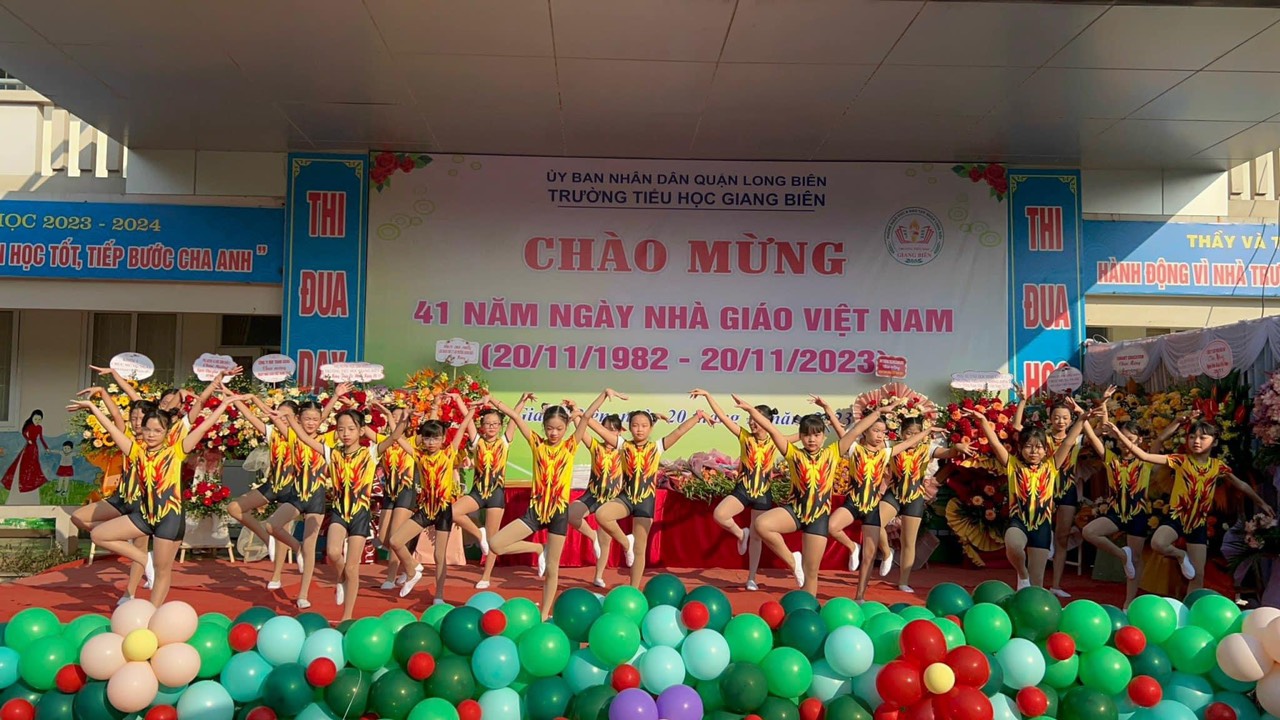 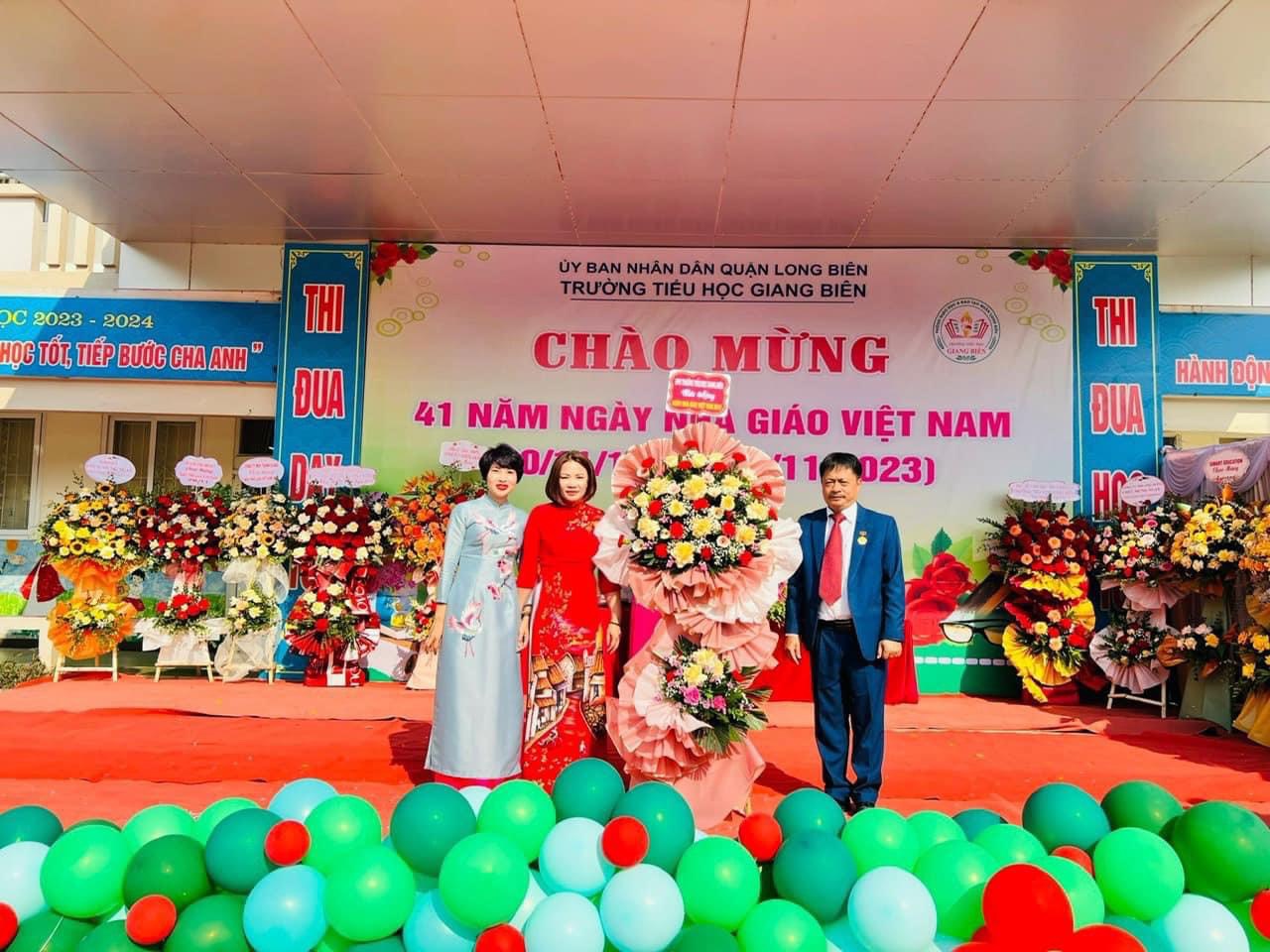 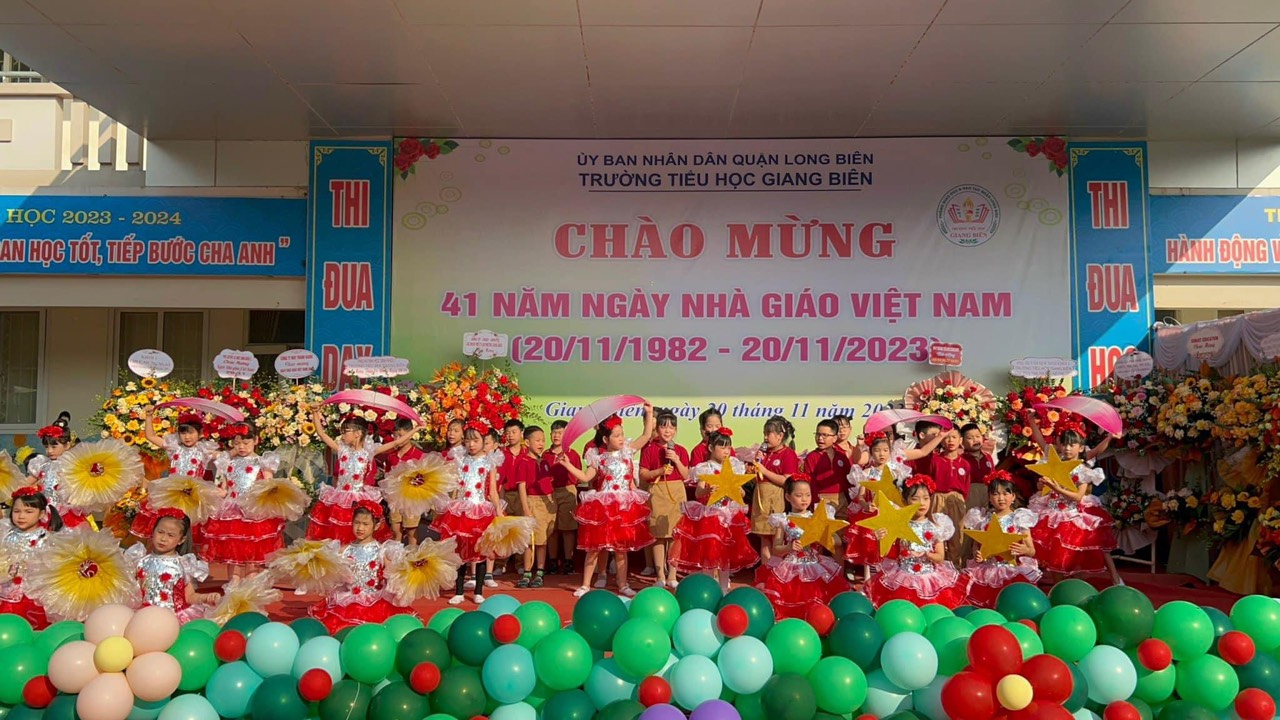 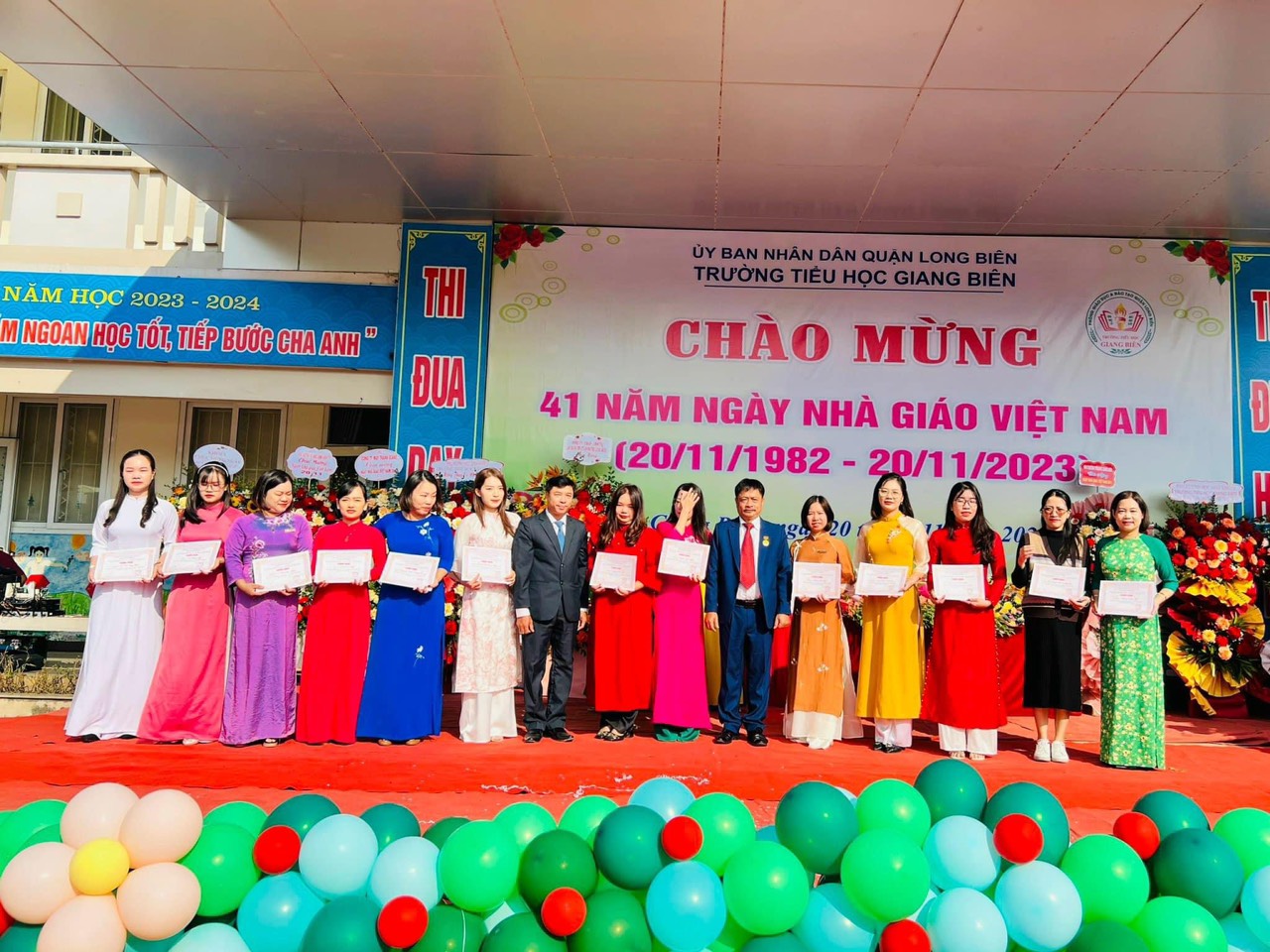 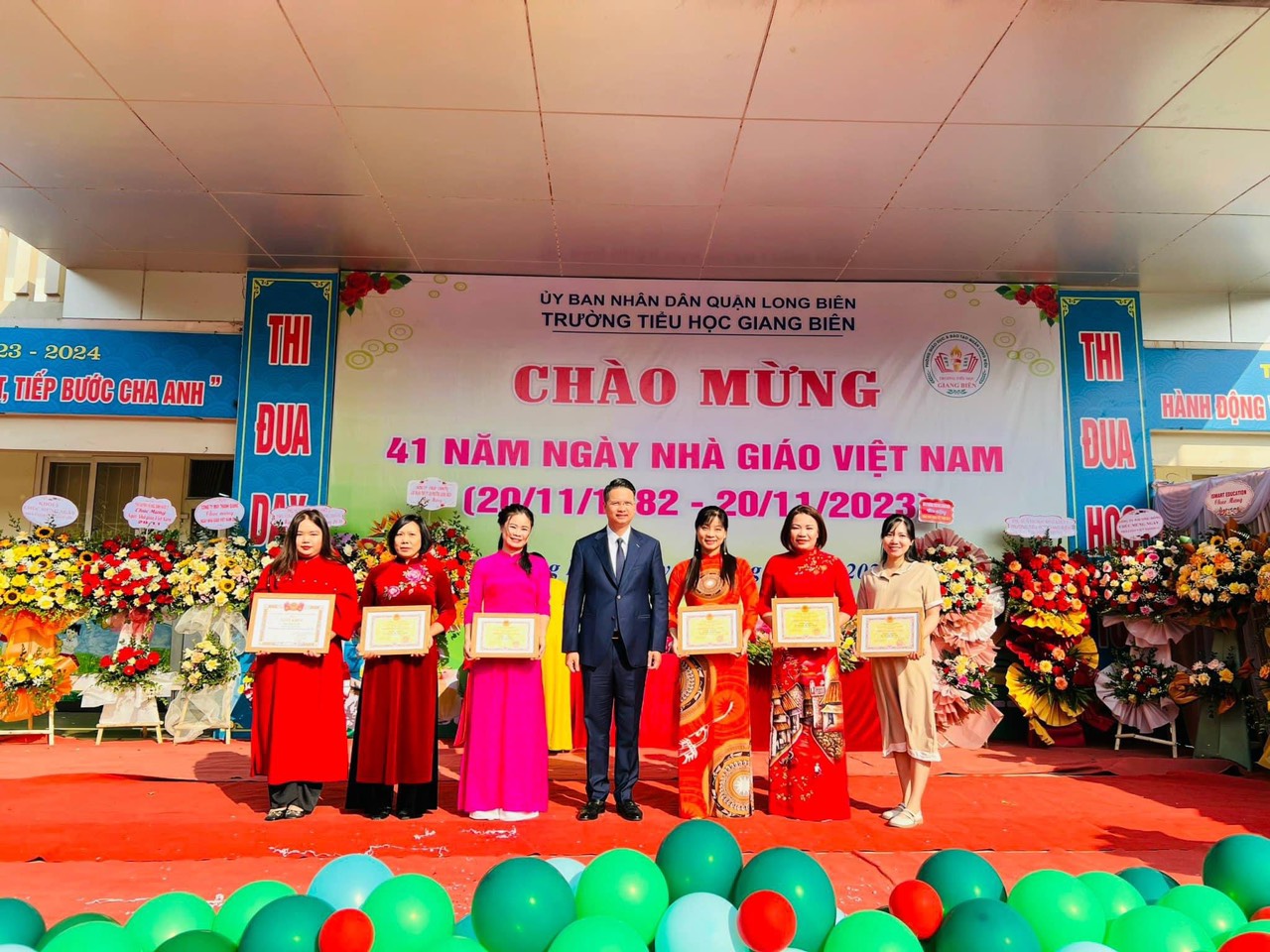 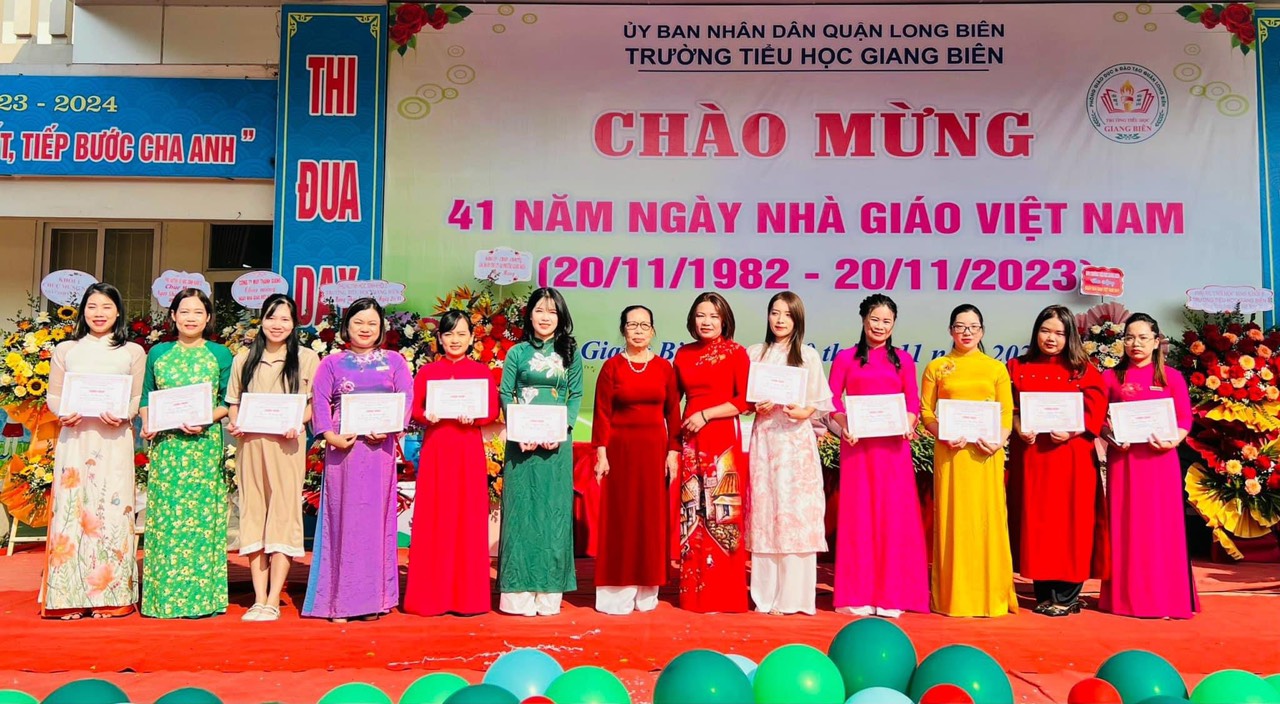 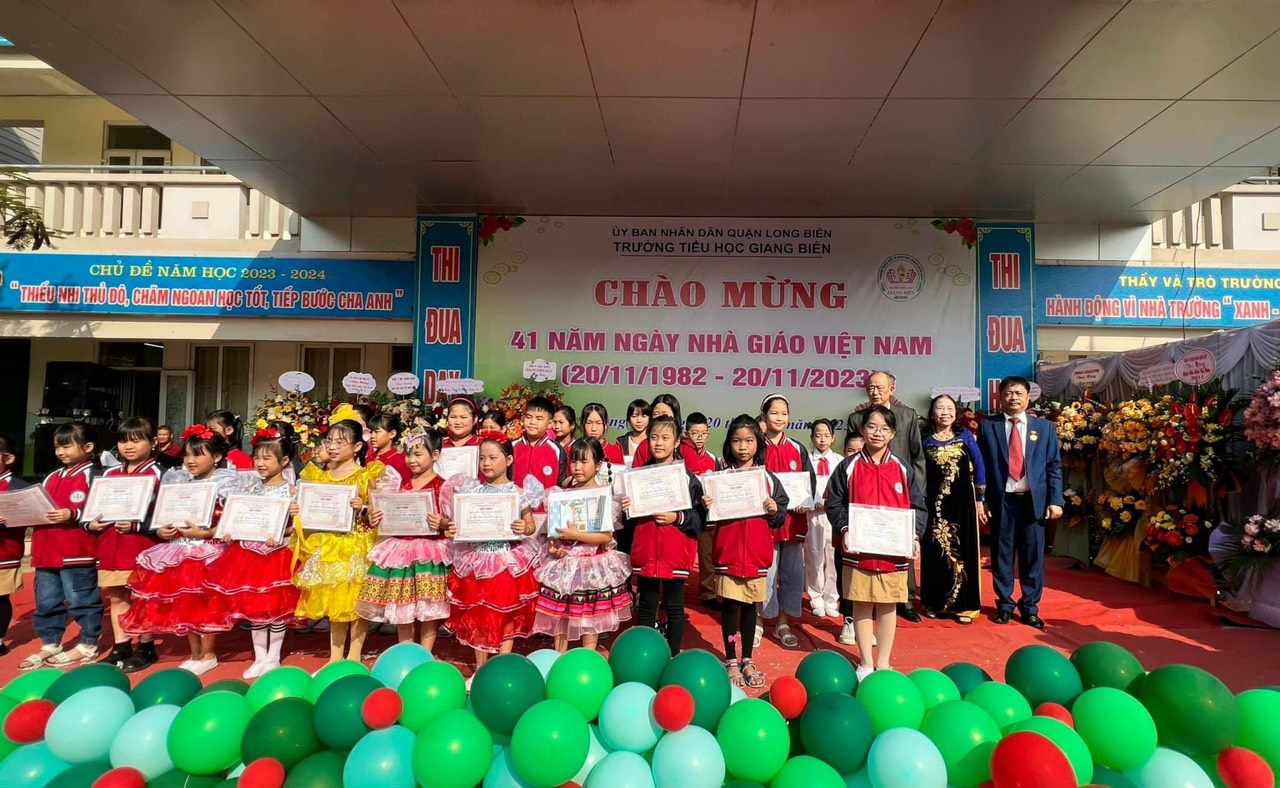 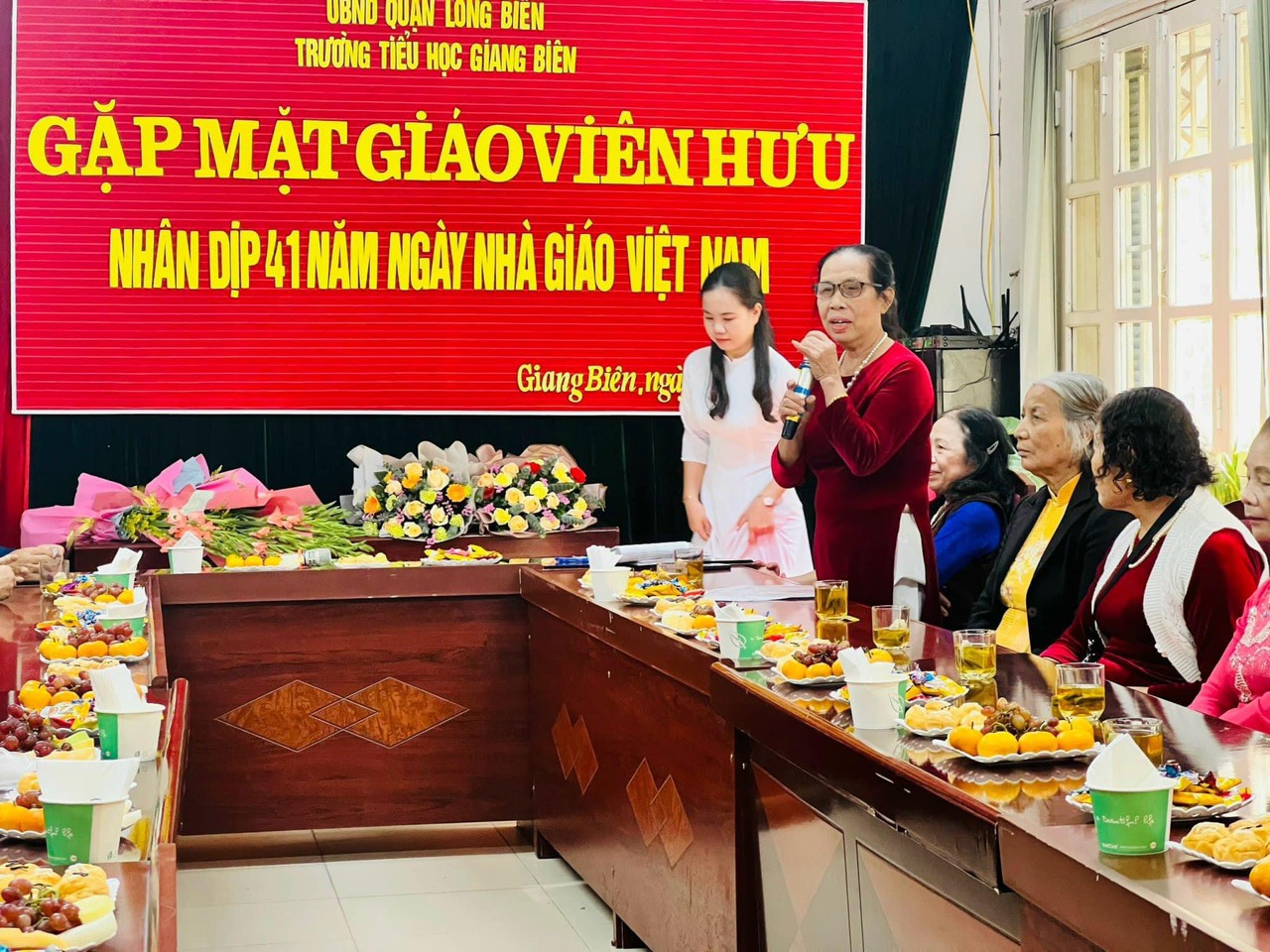 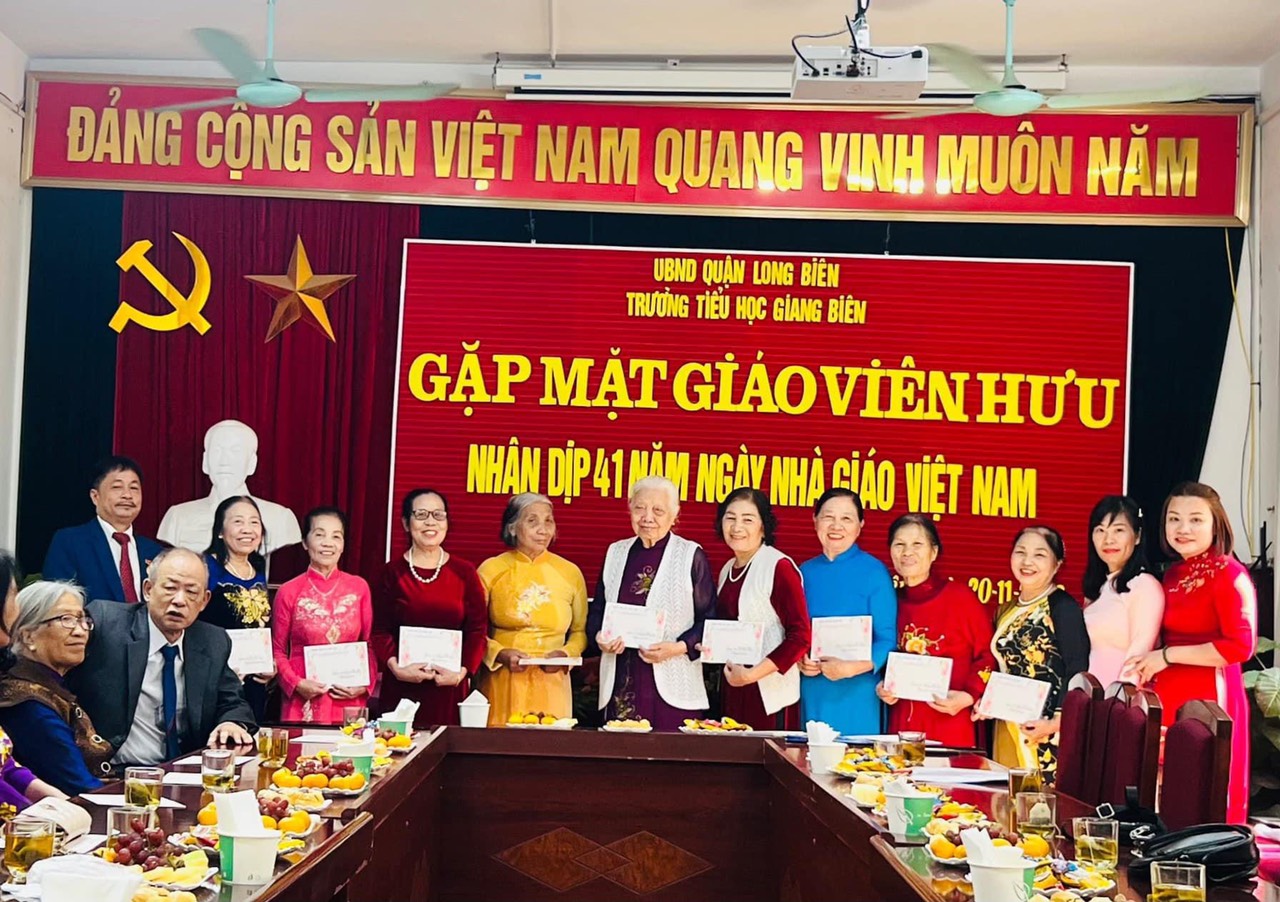 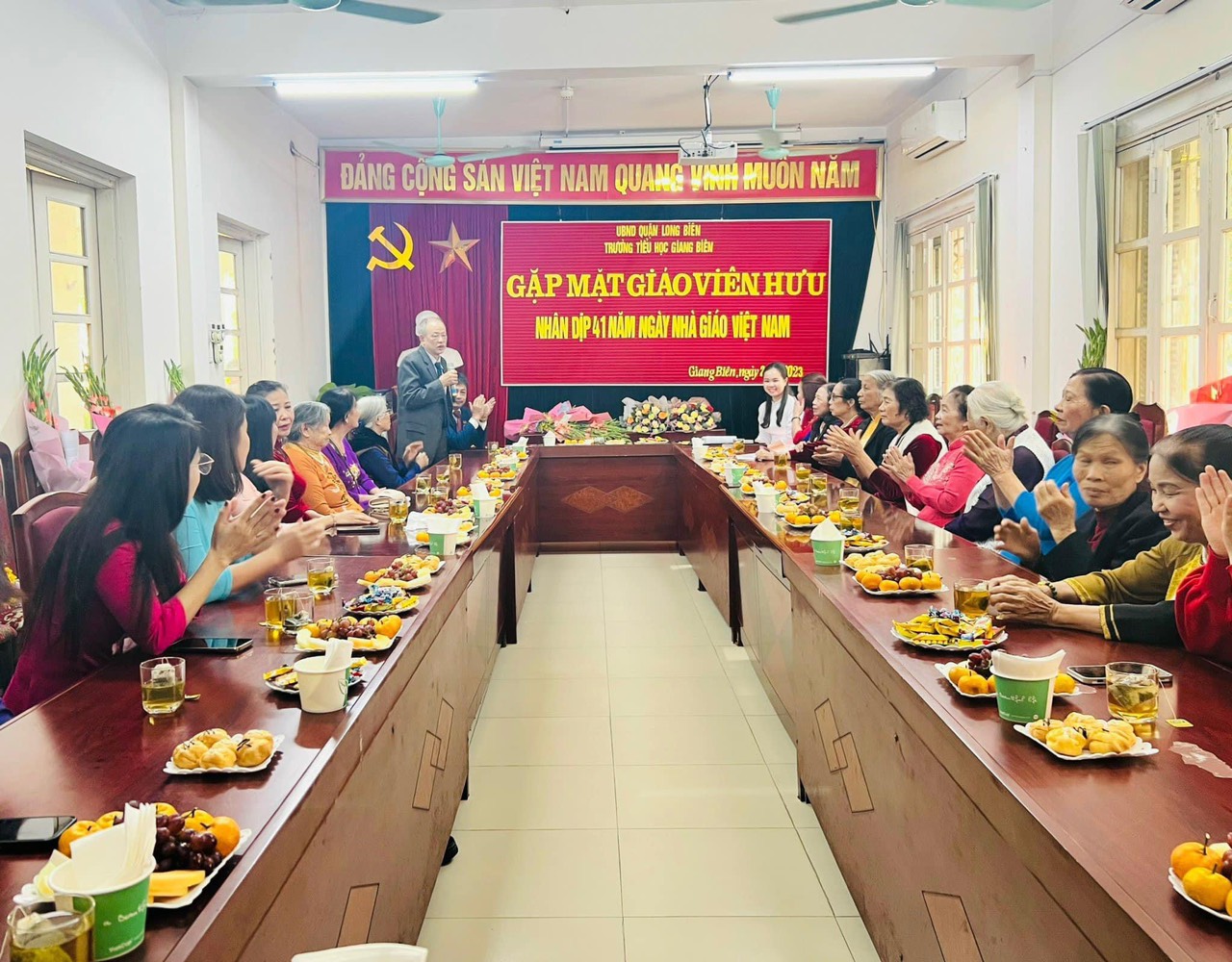 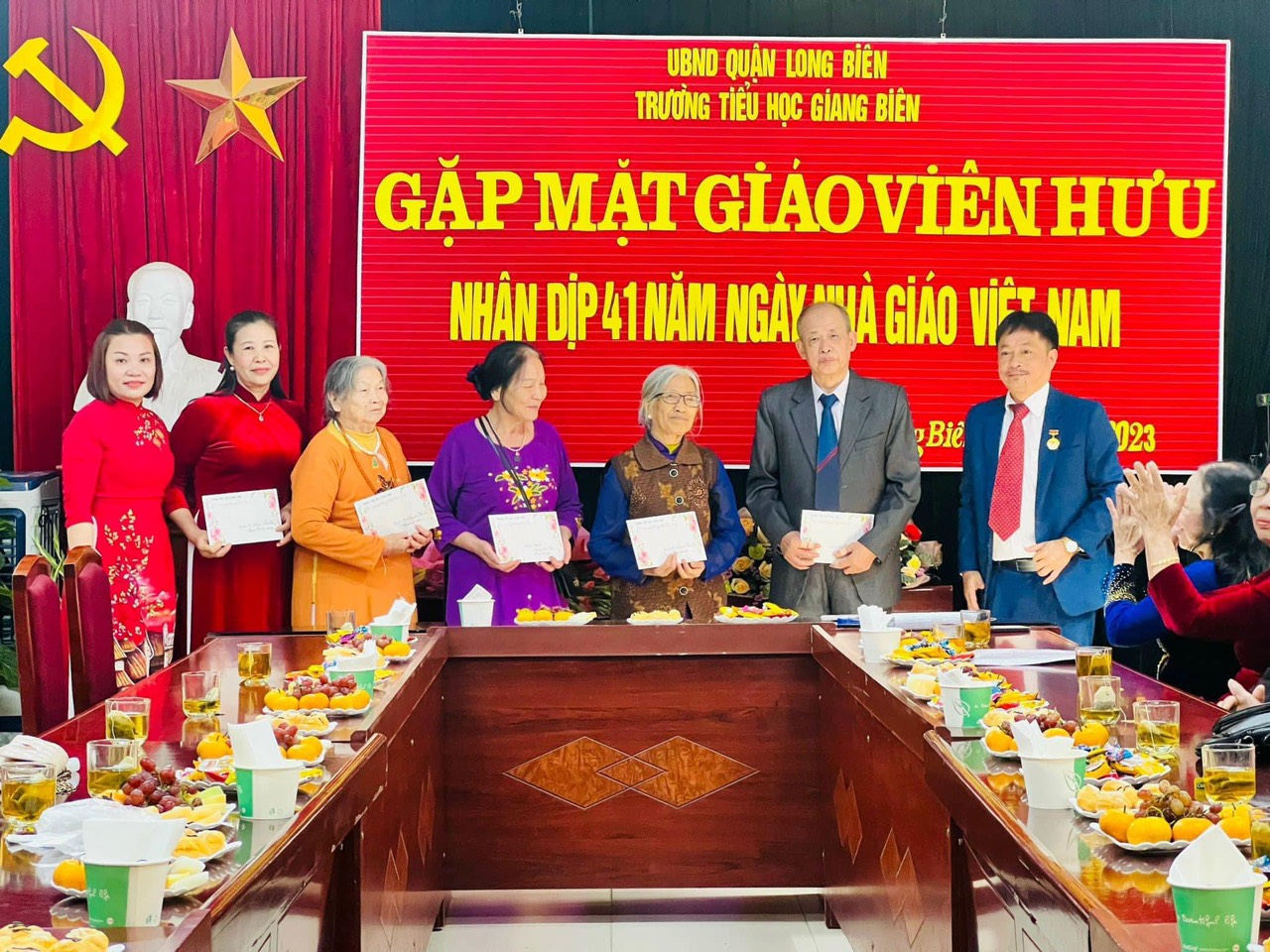 